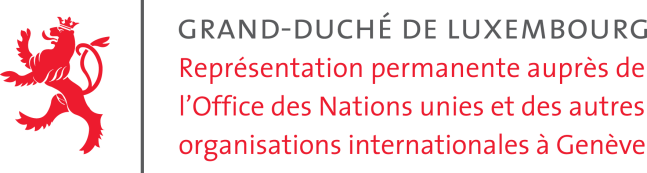 Réunion intersessionnelle du Conseil des Droits de l'HommeAgenda 2030Intervention de S.E. M. Marc Bichler, Représentation permanent du Luxembourg18 janvier 2022Monsieur le Président,Le Luxembourg s'associe pleinement aux déclarations présentée par l'Union européenne et par le core group de la résolution sur le programme 2030 et les droits humains.Nous n’avons de cesse de répéter que les droits humains sont universels, indivisibles et inaliénables : comme le souligne si bien le Secrétaire général dans Notre Programme Commun, ils sont aussi le fondement de toute société qui se veut juste, paisible et inclusive. Les Nations Unies ont été fondées sur la promesse d’un monde meilleur, où tous les droits de toutes les personnes humaines seraient respectés. Un monde où les plus faibles seraient protégés des pires excès du pouvoir étatique et de la guerre. Or, la pandémie est en train d’accélérer les abus et inégalités de pouvoir. Ceci est particulièrement évident dans l’accélération des discriminations et violences sexistes contre les femmes et les filles. De même, nous n’arriverons pas à endiguer la COVID-19 en nous fiant aux seuls marchés privés ou à la charité pour la production et distribution de vaccins, remèdes et équipements de protection. C’est une véritable solidarité mondiale qu’il nous faut, qui ne laissera personne pour compte, surtout les plus faibles, mais aussi la majorité numérique de nos sociétés : les femmes et les filles. Au Luxembourg, le gouvernement a déployé des efforts particuliers pour protéger la scolarité des enfants, notamment des filles et pour prévenir les violences domestiques en temps de pandémie. Nous faisons face au défi de l’infodémie en essayant de mieux informer l’opinion publique sur la vaccination. Tout ceci n’est possible qu’à travers la solidarité de tou-te-s.Mon pays entame ce mois son premier mandat au Conseil des droits de l’homme : parmi nos engagements volontaires sont les promesses solennelles de défendre l’espace civique et la participation de tous, ainsi que de lutter contre les discriminations, notamment sexistes. Je vous remercie de votre attention.